draft agendaDocument prepared by the Office of the UnionDisclaimer:  this document does not represent UPOV policies or guidance	Opening of the Session	Adoption of the agenda (TWV/52/1 Rev.)	Short reports on developments in plant variety protection (a)	Reports from members and observers (document TWV/52/3 Prov.)(b)	Report on developments within UPOV (document TWV/52/2)	Molecular Techniques Developments in UPOV (documents TWP/2/7 Rev. and TWV/52/18)Presentation on the use of molecular techniques in DUS examination (document TWV/52/15)	TGP documents (documents TWP/2/1)Revision of TGP documents TGP/7:	Development of Test Guidelines Duration of DUS tests (document TWP/2/9)TGP/8:	Trial Design and Techniques Used in the Examination of Distinctness, Uniformity and StabilityMethod for more than one single test (year) (document TWP/2/10)TGP/14:	Glossary of Terms Used in UPOV DocumentsIllustrations for shape and ratio characteristics (document TWP/2/11) UPOV color groups (document TWP/2/12) 	Variety denominations (document TWP/2/6)	Information and databases(a)	UPOV information databases (document TWP/2/4 Rev.)(b)	Variety description databases (documents TWP/2/2 and TWV/52/16) (c)	Exchange and use of software and equipment (document TWP/2/5)(d)	Electronic application systems (documents TWP/2/3 and TWV/52/17)	Experiences with new types and species (oral reports invited; document TWV/52/14)	New issues arising for DUS examination (document TWV/52/13)	Survey on approaches for obtaining plant material from breeders and on deciding on varieties whose existence is a matter of common knowledge (document TWP/2/13)	Matters to be resolved concerning Test Guidelines adopted by the Technical Committee *Brown Mustard (Brassica juncea (L.) Czern.) (documents TG/BRASS_JUN(proj.6) and TWV/52/8)*Calabrese, Sprouting Broccoli (Brassica oleracea L. convar. botrytis (L.) Alef. var. cymosa Duch.) (Revision) (document TG/151/5(proj.3) and TWV/52/9) Pea (Pisum sativum L.) (Partial revision: example varieties for Char. 58; disease resistance explanations for Ascochyta pisi race C (Ad. 60)) (documents TG/7/10 Rev., TC-EDC/MAR18/5, and TWV/52/10)Tomato (Solanum lycopersicum L.) (Partial revision: disease resistance characteristics and explanations: Chars. and Ads. 48, 51, 58) (documents TG/44/11 Rev., TC-EDC/MAR18/8, TWV/52/11 and TWV/52/19) Tomato rootstock (Partial revision: disease resistance characteristics and explanations: Chars. and Ads. 24, 27, 30, 31) (documents TG/294/1 Corr. Rev. 2, TC-EDC/MAR18/9, TWV/52/12 and TWV/52/19)	Discussion on draft Test Guidelines (Subgroups)*Fennel (Foeniculum vulgare Miller) (Revision) (document TG/183/4(proj.1)Lettuce (Lactuca sativa L.) (Partial revision: addition of 2 new Bremia lactucae races; adaptation of Bremia lactucae race names) (documents TG/13/11 and TWV/52/4)Pea (Pisum sativum L.) (Partial revision: disease resistance explanation for Fusarium oxysporum f. sp. pisi race 1 (Ad. 58)) (documents TG/7/10 Rev. and TWV/52/5)Spinach (Spinacia oleracea L.) (Partial revision:  Characteristics 17, 18) (documents TG/55/7 Rev.4 and TWV/52/6)Swiss Chard, Leaf Beet (Beta vulgaris L. var. cicla L. (Ulrich)) (Revision) (document TG/106/5(proj.2)Turnip (Brassica rapa L. var. rapa L.) (Revision) (document TG/37/11(proj.4)Watercress (Nasturtium microphyllum Boenn. ex Rchb.; Nasturtium officinale R. Br.; Nasturtium xsterile (Airy Shaw) Oefelein)  (document TG/NASTU(proj.3)Watermelon (Citrullus lanatus (Thunb.) Matsum. et Nakai) (Partial revision: explanations for seed characteristics 34, 35, 36) (document TG/142/5 and TWV/52/7)	Recommendations on draft Test Guidelines	Guidance for drafters of Test Guidelines (document TWP/2/8)	Date and place of the next session	Future program	Adoption of the Report on the session (if time permits)	Closing of the session [End of document]_______________________* Indicates possible final draft Test Guidelines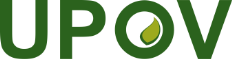 EInternational Union for the Protection of New Varieties of PlantsTechnical Working Party for VegetablesFifty-Second Session
Beijing, China, from September 17 to 21, 2018TWV/52/1 Rev.Original:  EnglishDate:  September 14, 2018